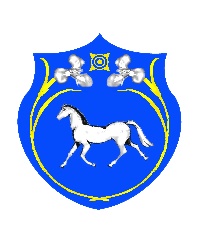 РОССИЙСКАЯ ФЕДЕРАЦИЯРЕСПУБЛИКА ХАКАСИЯСОВЕТ ДЕПУТАТОВЦЕЛИННОГО СЕЛЬСКОГО СОВЕТАШИРИНСКОГО РАЙОНАРЕСПУБЛИКИ ХАКАСИЯР Е Ш Е Н И Е«26» января 2024 г.                                  с. Целинное		                        № 26/3О внесении изменений в Правила землепользовании и застройки территории   администрации Целинного сельсовета Ширинского районаРеспублики Хакасия, утвержденные решением Советадепутатов № 173 от 31.05.2013 г.   На основании ст.31, ст.33 Градостроительного кодекса Российской Федерации, ст. 16, 17 «Правил землепользования и застройки Целинного сельсовета», утвержденных решением Совета депутатов Целинного сельсовета от 31.05.2013 года № 173, протокола публичных слушаний от 04.05.2022 года, руководствуясь Уставом муниципального образования Целинный сельсовет Ширинского района Республики Хакасия, Совет депутатов Целинного сельсовета Ширинского района Республики Хакасия  РЕШИЛ:1. Внести изменения в правила землепользования и застройки территории администрации Целинного сельсовета: Земельному участку с кадастровым номером 19:11:140402:451, расположенным по адресу: Российская Федерация, Республика Хакасия, Ширинский муниципальный район, сельское поселение Целинный сельсовет, в 10 км на северо-востоке от с. Целинное, западный берег Большого Плеса озеро Беле, земельный участок 4 имеющий территориальную зону СХ2 «Зона дач и садово-огородных товариществ», присвоить зону P2 «Зона рекреационного назначения».	2. Настоящее решение вступает в силу со дня его официального опубликования (обнародования).Глава Целинного сельсовета                                                                        Т.И. Морозова